Приложение към ЗаповедРД-01-143/13.06.2024 г. 			РЕГИОНАЛНА ЗДРАВНА ИНСПЕКЦИЯ-ДОБРИЧ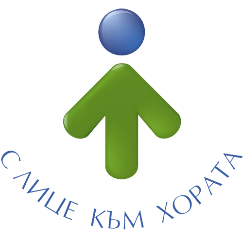 Харта на клиентаЧрез тази Харта ние поемаме ангажимент да спазваме     обявените стандарти за качество на административното обслужванеПрилаганите стандарти за качество на административното обслужване Ви гарантират:►Лесен достъп и удобства в Центъра за административно обслужване (ЦАО)►Лесен достъп и удобства в Центъра за административно обслужване (ЦАО)Лесен достъп с обществен  транспорт:Спирка „РЗИ“ на автобусни линии № 1, 2, 4а и 8Паркиране:Платен паркинг в близост до РЗИ-Добрич - МБАЛ Добрич Удобно работно време:Център за административно обслужване (ЦАО) - от 08:30 до 17:00 часа без прекъсване в работни дни В случаите, когато има потребители в края на обявеното работно време, работата на ЦАО продължава до приключване на тяхното обслужване, но не повече от два астрономически часа след обявеното работно време.гише РКМЕ - от 08:30 до 14:30 часа приемен сектор на Орган за контрол от вид А (ОКА) - от 08:30 до 17:00 часа без прекъсване в работни дниУказателни табели за лесно и бързо ориентиране за: работно време гише за заявяване на административни услуги и получаване на документи (етаж 1, стая 111)информация за услугитеУказателни табели за лесно и бързо ориентиране за: гише РКМЕ – за приемане на документи за установяване на вид и степен на увреждане (степен на трайно намалена работоспособност), за потвърждаване на професионална болест (етаж 1, стая 112)Указателни табели за лесно и бързо ориентиране за: приемен сектор на Орган за контрол от вид А (ОКА) за заявяване на платени лабораторни услуги  (етаж 1, стая 104)За клиенти със специфични потребности:осигурен е адаптиран достъп до ЦАО чрез стълбищна платформа, без ползване на стълби и асансьорВ ЦАО на Ваше разположение са:столове, плот и пособия за попълване на документибезплатен ИнтернетПОС терминалвъзможност за ползване на санитарен възел и питейна вода► Добра информираност, бърза и лесна комуникация► Добра информираност, бърза и лесна комуникацияНашите служители ще Ви се представят и ще Ви обслужат:любезно, с лично отношение, уважение и търпениепри спазване на конфиденциалностИнформация за услугите ни ще намерите:на интернет страница ни http://www.rzi-dobrich.org/ в раздел „Услуги-Административни услуги“на място в ЦАОв Административния регистърСъдействие на място в ЦАО ще получите от:нашите служители в ЦАО, които:ще отговорят на въпросите Ви по повод обслужванетоще Ви окажат помощ при попълване на документи за обслужването ще Ви информират за статуса на     Вашата преписка ► Предимства на обслужването► Предимства на обслужването Разглеждаме и отговаряме бързо на Ваши запитвания от общ характер:за устни запитвания на място или по телефона – в рамките на 20 минутиза писмени запитвания – до 7 работни дниБързо обслужване: в рамките на 20 минути:ще приемем Вашите документи ще Ви предоставим готовите документиЩе Ви обслужим само на едно гише:в ЦАО няма да Ви се наложи за една услуга:да посещавате повече от едно гише да посещавате два пъти едно и също гишеПроверете статуса на Вашата услуга/преписка:на място в ЦАОна телефон  ЦАО 058/655 511на телефони гише РКМЕ 058/655 512 от 8.30 до 12.00 часа  и 058/601 078 - след 12.00 часана телефон приемна ОКА 058/655 504Моля, информирайте ни при проблеми във връзка с Административното обслужване, като можете да подадете сигнал, предложение, жалба.Моля, информирайте ни при проблеми във връзка с Административното обслужване, като можете да подадете сигнал, предложение, жалба.► На място в ЦАО► На място в ЦАОСтараем се да решим въпроса и да отстраним проблем веднага – в рамките на престоя Ви в ЦАО:обърнете се към служителите ни в ЦАОпоискайте да Ви насочат и свържат с Административното звено, запознато с Вашия казус► Пишете ни► Пишете ниНа място в ЦАО може да подадете Вашите заявления, искания, предложения, сигнали, жалби и протести, свързани с дейността на РЗИ-Добрич, както и:на пощенски адрес:гр. Добрич 9300, ул. „Св. св. Кирил и Методий“, № 57на електронна поща: rzi-dobrich@mh.government.bg чрез системата за сигурно електронно връчване (ССЕВ) https://edelivery.egov.bg/Account/Login ► Обадете ни се► Обадете ни сеЩе Ви изслушаме и уведомим за движението на Вашата преписка и в какъв срок да очаквате отговор: ЦАО - 058/655 511РКМЕ - 058/655 512 от 8.30 до 12.00 часа  и 058/601 078 - след 12.00 часаОКА - 058/655 504► Информация за Вашата удовлетвореност► Информация за Вашата удовлетвореностВсяка година до 1 април в раздел „Достъп  до информация -Административно обслужване“ ще намерите публикуван:Годишен доклад за оценка на удовлетвореността на потребители с:получена и анализирана информация от Вашата обратна връзкарезултатите от измерването на удовлетвореността Ви предприетите от нас действия за подобряване качеството на обслужванеБлагодарим Ви за Вашето учтиво отношение и уважение при комуникацията с нас!